ROMÂNIA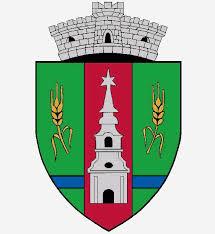 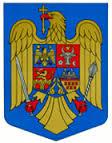 JUDEŢUL ARADCOMUNA ZERINDLoc. ZERIND  NR. 1 Tel/Fax: 0257355566e-mail: primariazerind@yahoo.comwww.primariazerind.roH O T Ă R Â R E A NR 40.din 20.04.2017.privind  acordul  Consiliului Local Zerind pentru accesarea finanțării în cadrul Programului Interreg V-A, Prioritatea de investiție ,,Îmbunătățirea prevenirii riscurilor și gestionării dezastrelor (Cooperare în domeniul prevenirii riscurilor și gestionării dezastrelor), ROHU 5/b, Comuna Zerind, Judeţul Arad participând în calitate de Lider de proiect în parteneriat cu orașul Újkígyós, Ungaria Văzând:Manualul aplicantului privind Programul Interreg V-A România-Ungaria 2014-2020, prin intermediul Fondului European de Dezvoltare Regională, cu sprijinul Uniunii Europene și al guvernelor celor două state, Axa Prioritară 5: Îmbunătățirea prevenirii riscurilor și gestionării dezastrelor (Cooperare în domeniul prevenirii riscurilor și gestionării dezastrelor), ROHU 5/b; în calitate de Lider de proiect în parteneriat cu orașul Újkígyós, Ungaria, Expunerea de motive al primarului Comunei Zerind privind necesitatea şi oportunitatea accesării acestui Program.  Raportul comisiilor de specialitate al Consiliului Local Zerind prin care se acorda aviz favorabil proiectului de hotarare;Prevederile art.36(2) lit.d.  alin.(6) pct.8 si alin.(7) ;art.39(1),art.45(2) lit.a.si f. din Legea nr. 215/2001, republicată, privind Administraţia publică locală,-Numarul voturilor exprimate de catre  9 consilieri locali prezenti din cei 9 consilieri in functie  :9 voturi ,,pentru ,,CONSILIUL LOCAL ZERIND, JUDEŢUL ARADH O T Ă R Ă Ş T E:Art.1.(1) Consiliul Local Zerind, Judeţul Arad îşi exprimă acordul pentru accesarea finanțării în cadrul Programului Interreg V-A România-Ungaria 2014-2020, prin intermediul Fondului European de Dezvoltare Regională, cu sprijinul Uniunii Europene și al guvernelor celor două state, Prioritatea de investiție ,,Îmbunătățirea prevenirii riscurilor și gestionării dezastrelor (Cooperare în domeniul prevenirii riscurilor și gestionării dezastrelor), ROHU 5/b  .(2) Se nominalizeaza Partenerul lider al proiectului: Comuna Zerind, Județul Arad și partenerul de proiect: Orașul Újkígyós, UngariaArt.2.- În cazul în care  proiectul va fi selectat în vederea finanţării, Consiliul Local Zerind se obligă că:              - va aloca din bugetul local pe anul 2017 suma de maxim 10000 Euro, reprezentând cheltuieli de pregătire ale proiectului              - va asigura  sursele financiare necesare în vederea susţinerii contribuţiei proprii în valoare de maxim 6000 Euro, și a cheltuielilor necesare reprezentând prefinanţarea proiectului, alocând sumele necesare implementării proiectului din bugetul local pentru anul 2017 și 2018. Bugetul total al proiectului este în valoare de maxim 275000 Eur, din care 85% din FEDR, 13% cofinanțarea Bugetului de Stat, iar 2% contribuţie proprie.Art.3.- Cu ducerea la îndeplinire a prezentei se încredinţează primarul Comunei Zerind.Art.4.- Prezenta se comunică Instituţiei Prefectului - Judeţul Arad şi Partenerului  de proiect  Consiliul Local al orașului Újkígyós, Ungaria .                                  PRESEDINTE                                Contrasemneaza,SECRETAR                            PAP  ALEXANDRU                    jr.BONDAR  HENRIETTE-KATALIN